UNIVERZITET U ZENICIFILOZOFSKI FAKULTET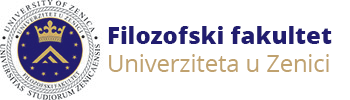 PRAKTIKUM IZ METODIKE NASTAVE B/H/S JEZIKA I KNJIŽEVNOSTIStudent:  Afrodita SinaniGodina studija:  IV godinaBroj indeksa:  5989Predmetni nastavnik: doc.dr.Alica ArnautSaradnik: v.ass.mr.sc. Fehim TerzićAkademska 2017/2018. godinaPISANA PRIPREMA ZA REALIZACIJU NASTAVNOG SATAPISANA PRIPREMA ZA REALIZACIJU NASTAVNOG SATARedni broj sata: Škola:Razred: IINastavni predmet:Bosanski, hrvatski, srpski jezik i književnostBosanski, hrvatski, srpski jezik i književnostDidaktičko-metodičke odrednice nastavne jediniceDidaktičko-metodičke odrednice nastavne jediniceDidaktičko-metodičke odrednice nastavne jediniceNastavna cjelina:KnjiževnostKnjiževnostNastavna tema:Čitanje i interpretacija književnog tekstaČitanje i interpretacija književnog tekstaNastavna jedinica:IKT „Štipaljke“ Bisera Alikadić (sadržajna analiza)IKT „Štipaljke“ Bisera Alikadić (sadržajna analiza)Tip sata:Obrada novog nastavnog sadržajaObrada novog nastavnog sadržajaNastavne metode:Usmeno izlaganje, razgovora, rada na tekstu, samostalnog radaUsmeno izlaganje, razgovora, rada na tekstu, samostalnog radaPristup nastavi:Interaktivno učenjeInteraktivno učenjeOblici rada:Frontalni, grupni, individualniFrontalni, grupni, individualniNastavna sredstva i pomagala:Štipaljke, projektor, štrik, udžbenik, nastavni listićiŠtipaljke, projektor, štrik, udžbenik, nastavni listićiKorelacija:Muzička kultura, Moja okolinaMuzička kultura, Moja okolinaLokacija:UčionicaUčionicaCilj i zadaci nastavnog sataCilj i zadaci nastavnog sataCilj i zadaci nastavnog sataCilj nastavnog sata:Cilj nastavnog sata:Cilj nastavnog sata:Zadaci nastavnog sata:Zadaci nastavnog sata:Zadaci nastavnog sata:Sintetička struktura nastavnog sataSintetička struktura nastavnog sataSintetička struktura nastavnog sataAnalitička struktura nastavnog sataAnalitička struktura nastavnog sataAnalitička struktura nastavnog sataNapomene – zapažanja poslije realiziranog nastavnog sata:Napomene – zapažanja poslije realiziranog nastavnog sata:Napomene – zapažanja poslije realiziranog nastavnog sata:Plan korištenja tablePlan korištenja tablePlan korištenja tableRaspored sjedenjaRaspored sjedenjaRaspored sjedenjaStudent:Student:Student:Datum:Datum:Datum:PISANA PRIPREMA ZA REALIZACIJU NASTAVNOG SATAPISANA PRIPREMA ZA REALIZACIJU NASTAVNOG SATARedni broj sata: Škola:Razred: IINastavni predmet:Bosanski, hrvatski, srpski jezik i književnostBosanski, hrvatski, srpski jezik i književnostDidaktičko-metodičke odrednice nastavne jediniceDidaktičko-metodičke odrednice nastavne jediniceDidaktičko-metodičke odrednice nastavne jediniceNastavna cjelina:Kultura izražavanjaKultura izražavanjaNastavna tema:Vježba usmenog izražavanjaVježba usmenog izražavanjaNastavna jedinica:Opis grupe predmeta ŠtipaljkeOpis grupe predmeta ŠtipaljkeTip sata:ObradaObradaNastavne metode:Asocijativna, metoda izlaganja, razgovor, demonstracije, igra pronađi me i opišiAsocijativna, metoda izlaganja, razgovor, demonstracije, igra pronađi me i opišiPristup nastavi:Kreativna radionicaKreativna radionicaOblici rada:Frontalni, individualni, u paruFrontalni, individualni, u paruNastavna sredstva i pomagala:Krede u boji, sat, štipaljkeKrede u boji, sat, štipaljkeKorelacija:UnutarpredmetnaUnutarpredmetnaLokacija:UčionicaUčionicaCilj i zadaci nastavnog sataCilj i zadaci nastavnog sataCilj i zadaci nastavnog sataCilj nastavnog sata:Obogatiti rječnik učenika usmenom kulturom izražavanja-pričanjem i opisivanjem predmetaCilj nastavnog sata:Obogatiti rječnik učenika usmenom kulturom izražavanja-pričanjem i opisivanjem predmetaCilj nastavnog sata:Obogatiti rječnik učenika usmenom kulturom izražavanja-pričanjem i opisivanjem predmetaZadaci nastavnog sata:Zadaci nastavnog sata:Zadaci nastavnog sata:Sintetička struktura nastavnog sataSintetička struktura nastavnog sataSintetička struktura nastavnog sataAnalitička struktura nastavnog sataAnalitička struktura nastavnog sataAnalitička struktura nastavnog sataNapomene – zapažanja poslije realiziranog nastavnog sata:Napomene – zapažanja poslije realiziranog nastavnog sata:Napomene – zapažanja poslije realiziranog nastavnog sata:Plan korištenja table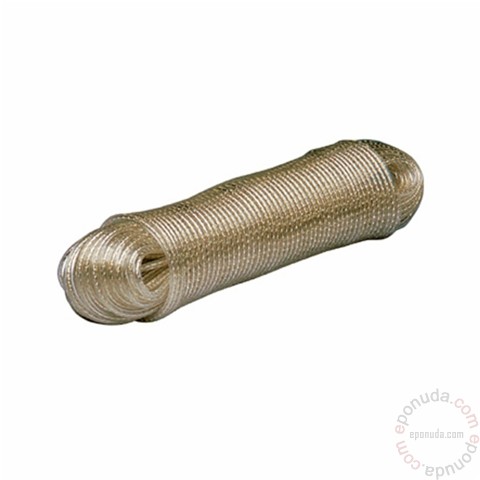 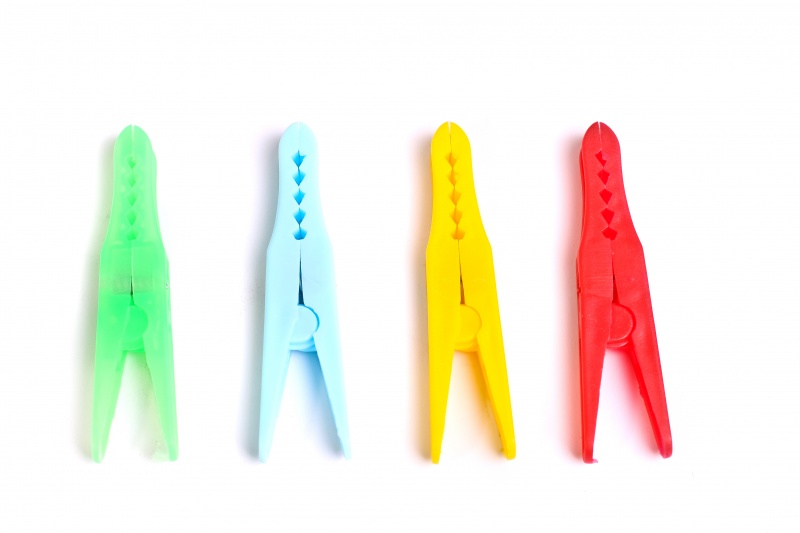 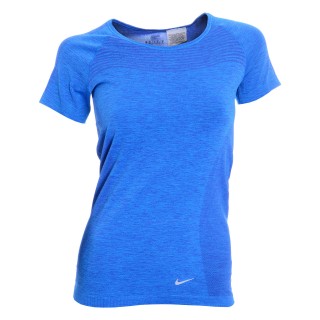 Plan korištenja tablePlan korištenja tableRaspored sjedenjaRaspored sjedenjaRaspored sjedenjaStudent:Student:Student:Datum:Datum:Datum:PISANA PRIPREMA ZA REALIZACIJU NASTAVNOG SATAPISANA PRIPREMA ZA REALIZACIJU NASTAVNOG SATARedni broj sata: Škola:Razred: Nastavni predmet:Bosanski, hrvatski, srpski jezik i književnostBosanski, hrvatski, srpski jezik i književnostDidaktičko-metodičke odrednice nastavne jediniceDidaktičko-metodičke odrednice nastavne jediniceDidaktičko-metodičke odrednice nastavne jediniceNastavna cjelina:JezikJezikNastavna tema:PravopisPravopisNastavna jedinica:Skupovi ''je'' i ''ije'' u učestalim riječimaSkupovi ''je'' i ''ije'' u učestalim riječimaTip sata:Obrada novog nastavnog gradivaObrada novog nastavnog gradivaNastavne metode:Razgovora, usmenog izlaganja, rada na tekstuRazgovora, usmenog izlaganja, rada na tekstuPristup nastavi:Interaktivno učenjeInteraktivno učenjeOblici rada:Frontalni i individualniFrontalni i individualniNastavna sredstva i pomagala:Osnovna nastavna sredstva, plakat, nastavni listići, štapići sa plavom i crvenom bojom, kartoni sa riječimaOsnovna nastavna sredstva, plakat, nastavni listići, štapići sa plavom i crvenom bojom, kartoni sa riječimaKorelacija:UnutarpredmetnaUnutarpredmetnaLokacija:UčionicaUčionicaCilj i zadaci nastavnog sataCilj i zadaci nastavnog sataCilj i zadaci nastavnog sataCilj nastavnog sata:Cilj nastavnog sata:Cilj nastavnog sata:Zadaci nastavnog sata:Zadaci nastavnog sata:Zadaci nastavnog sata:Sintetička struktura nastavnog sataSintetička struktura nastavnog sataSintetička struktura nastavnog sataAnalitička struktura nastavnog sataAnalitička struktura nastavnog sataAnalitička struktura nastavnog sataNapomene – zapažanja poslije realiziranog nastavnog sata:Napomene – zapažanja poslije realiziranog nastavnog sata:Napomene – zapažanja poslije realiziranog nastavnog sata:Plan korištenja tablePlan korištenja tablePlan korištenja tableRaspored sjedenjaRaspored sjedenjaRaspored sjedenjaStudent:Student:Student:Datum:Datum:Datum: